ПРОЕКТ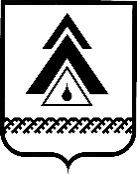 ДУМА НИЖНЕВАРТОВСКОГО РАЙОНАХанты-Мансийского автономного округа - ЮгрыРЕШЕНИЕО внесении изменения в решение Думы района от 17.11.2017 № 232 «Об осуществлении части полномочий»В соответствии с Федеральным законом от 06.10.2003 № 131-ФЗ                               «Об общих принципах организации местного самоуправления в Российской Федерации», руководствуясь Уставом Нижневартовского района,Дума районаРЕШИЛА:1. Внести в решение Думы района от 17.11.2017 № 232 «Об осуществлении части полномочий» (с изменениями от 29.12.2017 № 245, от 10.07.2018 № 313,      от 13.12.2018 № 362, от 25.03.2019 № 394, от 24.07.2019 № 422, от 26.12.2019                   № 482, от 26.11.2020 № 561, от 16.12.2020 № 564, от 30.04.2021 № 631) изменение, исключив в абзаце седьмом пункта 1 слова «(за исключением заключения муниципальных контрактов на их разработку)».2. Решение опубликовать (обнародовать) на официальном веб-сайте администрации Нижневартовского района (www.nvraion.ru) и в приложении «Официальный бюллетень» к районной газете «Новости Приобья».3. Решение вступает в силу после его официального опубликования (обнародования).4. Контроль за выполнением решения возложить на постоянную комиссию по бюджету, налогам, финансам и социально-экономическим вопросам Думы района (Е.Г. Поль).от ____________г. Нижневартовск                                                          № ___      Председатель Думы района______________И.В. ЗаводскаяГлава района ____________Б.А. Саломатин